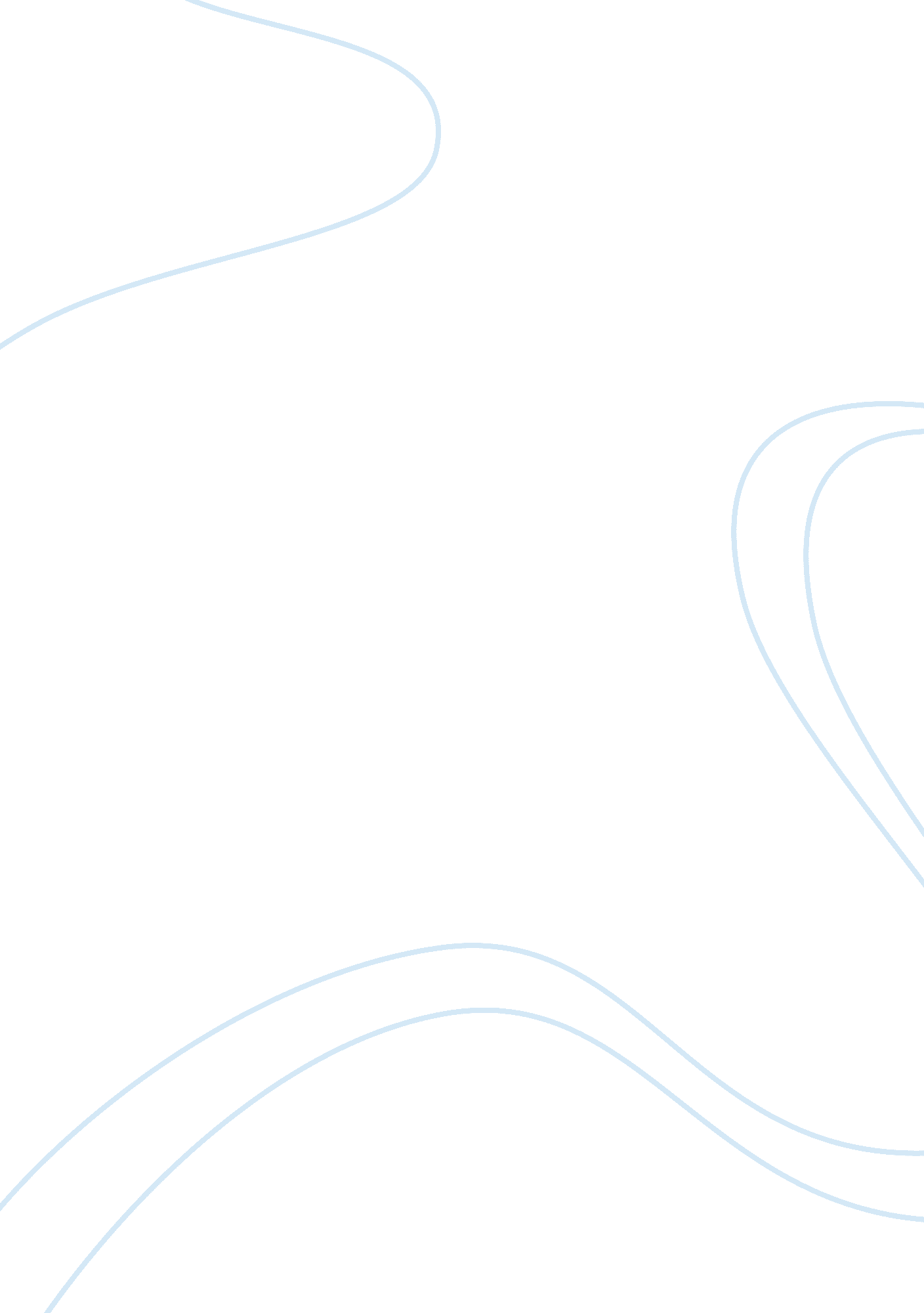 Rising gas prices by jeremy w mattsonSociology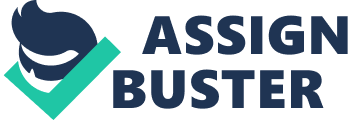 The destruction caused by the hurricanes Katrina and Rita widely affected the natural gas prices. 
The role of market speculation in rising oil and gas prices: a need to put the cop back on the beat: staff report by the United States. Congress. Senate. Committee on Homeland Security and Governmental Affairs. Permanent Subcommittee on Investigations. 
Published on June 27, 2006, in Washington. 
This investigation conducted by The U. S. Senates Permanent Subcommittee on Investigations of oil/gas prices reports his findings of the rise in speculation and how speculation has increased prices. It further recommends the requirements of large trader reports and the monitoring of U. S. energy trades. 
Costly energy: why oil and gas prices are rising and what we can do about it: a collection of progressive analysis and policy alternative by Seth Klein; Canadian Centre for Policy Alternatives. 
Published in [Ottawa]: Canadian Centre for Policy Alternatives, 2001. 
Rising oil and gas prices has its own implications on social justice and the environment. Author Seth Klein describes the reason behind this drastic increase in the price of natural gas and oil all over the world and came up with her ideas and alternatives. The author also proposes measures to address the problems. The solutions require political will and commitment to the act. Investing in alternative energy sources is also one of the solutions proposed. 
The impact of rising gas prices on America's small businesses: Hearing before the Committee on Small Business and Entrepreneurship, United States Senate, One Hundred Tenth Congress, first session, June 14, 2007, by the United States. Congress. Senate. Committee on Small Business and Entrepreneurship. Published in Washington. 
This hearing before the Committee stated that the problems of America arise because it remains dependent on other countries and foreign resources for its oil requirements. Just as Seth Klein said above, it stated that the nation needs to shift its focus on alternatives in order to meet its energy requirements. 